В целях формирования современной и благоприятной для проживания населения городской среды, вовлечения населения в принятии решений и реализации проектов благоустройства общественных территорий, руководствуясь статьей 33 Федерального закона от 06.10.2003 №131-ФЗ «Об общих принципах организации местного самоуправления в Российской Федерации», статьей 13 Устава муниципального образования городского поселения «Печора», с целью участия населения муниципального образования городского поселения «Печора» в осуществлении местного самоуправления,администрация ПОСТАНОВЛЯЕТ:1. Утвердить Порядок представление, рассмотрения и оценки предложений заинтересованных лиц о включении общественной территории, подлежащей благоустройству, в муниципальную программу «Формирование комфортной городской среды на территории муниципального образования городского поселения «Печора» на 2019 – 2024 г г. (приложение).2. Настоящее постановление вступает в силу с даты  подписания и подлежит размещению на официальном сайте администрации муниципального района «Печора».Глава муниципального района-руководитель администрации                                                                    Н.Н. ПаншинаПриложениек постановлению администрации МР «Печора»от 25 января 2019 г. г. № 92ПорядокПредставления, рассмотрения и оценки предложений заинтересованных лиц о включении общественной территории муниципального образования городского поселения «Печора», подлежащих благоустройству, в муниципальную программу «Формирование комфортной городской среды на территории муниципального образования городского поселения «Печора» на 2019 – 2024 г.1. Настоящий Порядок определяет процедуру представления, обсуждения и оценки предложений заинтересованных лиц о включении общественной территории муниципального образования городского поселения «Печора», подлежащих благоустройству, в муниципальную программу «Формирование комфортной городской среды на территории муниципального образования городского поселения «Печора» на 2019 – 2024 г. (далее Программа)2. Под общественной  территорией понимается территория общего пользования, которым беспрепятственно пользуется неограниченный круг лиц (парки, скверы, бульвары и пр.)3. С предложением о благоустройстве вправе обратится граждане, проживающие на территории городского поселения «Печора» и заинтересованные организации, осуществляющие свою деятельность на территории городского поселения «Печора».4. Предложения, заявки от заинтересованных лиц о включении в Программу общественной территории городского поселения «Печора», подлежащей благоустройству, подаются в письменном виде или в форме электронного обращения, согласно приложению  к настоящему Порядку.В заявке необходимо указать:- местонахождение общественной территории, перечень работ, предлагаемых к выполнению;- предложения по организации функциональных зон, стилевому решению, в том числе озеленению  и освещению общественной территории;- предложения по размещению на общественной территории малых архитектурных форм, оборудования и сооружений, некапитального характера;- задачи, на решение которых направлены мероприятия по благоустройству общественной территории.5. К заявке необходимо приложить эскизный проект и фотографии общественной территории.6. Заявки заинтересованных лиц для рассмотрения и оценки предложений о включении общественной территории муниципального образования городского поселения «Печора» в Программу принимаются с 25 января 2019 г. по 13 февраля 2019 года.7. Предложения принимаются администрацией муниципального района «Печора» по адресу: г.Печора, РК, ул.Ленинградская, д.15, в рабочие дни с 9.00ч. до 17.00ч., по электронной почте 7-12-17@mail.ru8. Не подлежат рассмотрению предложения о включении общественной территории муниципального образования городского поселения «Печора» в Программу в которых не указаны данные заявителя, неподдающиеся прочтению, поступившие по истечении установленного срока.9. Обобщение и оценку предложений заинтересованных лиц о включении общественной территории муниципального образования городского поселения «Печора» в Программу осуществляет общественная комиссия по реализации проекта «Формирование комфортной городской среды на территории муниципального образования городского поселения «Печора» (далее Комиссия).10. По итогам рассмотрения каждого из поступивших предложений Комиссия принимает решения о рекомендации его к принятию, либо отклонению.11. Результаты рассмотрения предложений заинтересованных лиц о включении общественной территории муниципального образования городского поселения «Печора» в Программу оформляются протоколом, где отражается общее количество поступивших предложений, количество и содержание предложений оставленных без рассмотрения, содержание предложений рекомендуемых к одобрению,  содержание предложений рекомендуемых к отклонению.12. По результатам рассмотрения Комиссией предложения заинтересованных лиц о общественной территории муниципального образования городского поселения «Печора», подлежащей благоустройству,  включаются в Программу.13. Результаты рассмотрения предложений о включении общественной территории муниципального образования городского поселения «Печора» в Программу подлежат обязательному опубликованию (обнародованию) в течении трех рабочих дней с даты принятия решения Комиссией.14. В соответствии с решением Комиссии в муниципальную программу «Формирование комфортной городской среды на территории муниципального образования городского поселения «Печора» на 2019 – 2024 г. вносятся соответствующие изменения.Приложение к Порядку представления, рассмотрения и оценки предложений заинтересованных лиц о включении общественной территории муниципального образования городского поселения «Печора», подлежащих благоустройству, в муниципальную программу «Формирование комфортной городской среды на территории муниципального образования городского поселения «Печора» на 2019 – 2024 г.В администрацию муниципального образования муниципального района «Печора»ПРЕДЛОЖЕНИЯо включении общественной территории муниципального образования городского поселения «Печора», подлежащих благоустройству, в муниципальную программу «Формирование комфортной городской среды на территории муниципального образования городского поселения «Печора»на 2019 год.______________________________________________________________________(Ф.И.О.)Личная подпись и дата _______________________________________________АДМИНИСТРАЦИЯ МУНИЦИПАЛЬНОГО РАЙОНА «ПЕЧОРА»АДМИНИСТРАЦИЯ МУНИЦИПАЛЬНОГО РАЙОНА «ПЕЧОРА»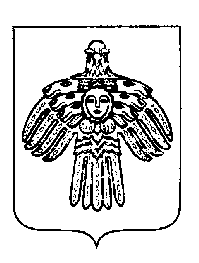 «ПЕЧОРА»  МУНИЦИПАЛЬНÖЙ  РАЙОНСААДМИНИСТРАЦИЯ «ПЕЧОРА»  МУНИЦИПАЛЬНÖЙ  РАЙОНСААДМИНИСТРАЦИЯ ПОСТАНОВЛЕНИЕ ШУÖМПОСТАНОВЛЕНИЕ ШУÖМПОСТАНОВЛЕНИЕ ШУÖМПОСТАНОВЛЕНИЕ ШУÖМПОСТАНОВЛЕНИЕ ШУÖМПОСТАНОВЛЕНИЕ ШУÖМ« 25  »     января    2019 г.г. Печора, Республика Коми« 25  »     января    2019 г.г. Печора, Республика Коми                               № 92                               № 92Об утверждении порядка представления, рассмотрения и оценки предложений заинтересованных лиц о включении общественных территорий, подлежащих благоустройству, в муниципальном образовании городского поселения «Печора» в рамках приоритетного проекта «Формирование комфортной городской среды» на 2019 – 2024г.»№ п/пАдресный ориентирПредложение по благоустройствуОбоснование1234